Инструкция по заполнению техпроцесса в ВИС в части публичных слушаний (на примере техпроцесса ПЗЗ)Необходимо выбрать интересующий вас технологический процесс.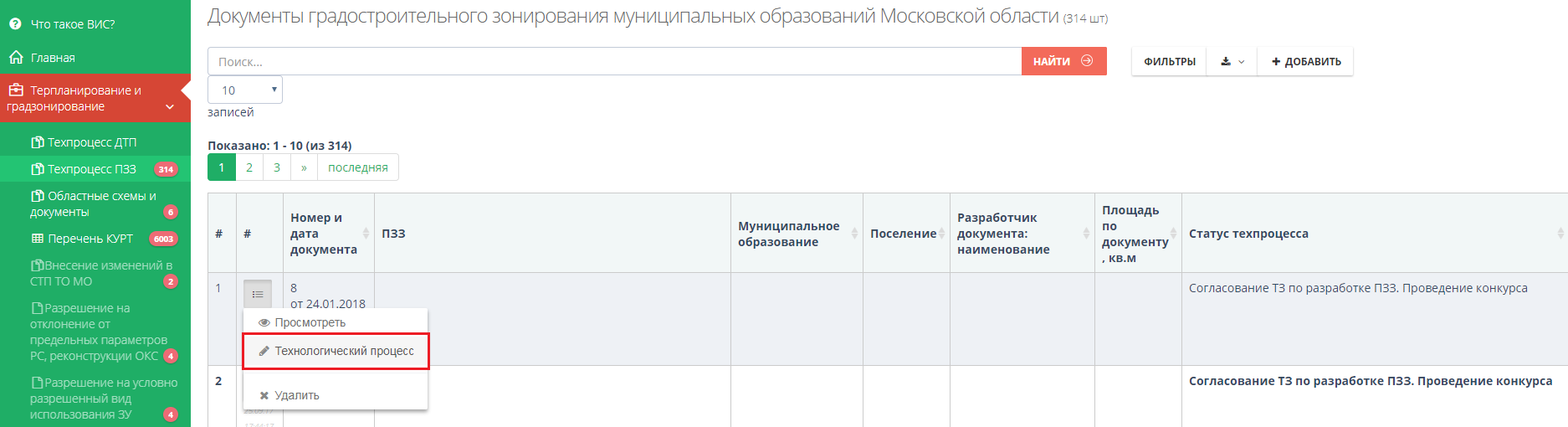 Необходимо выбрать этап «Публичные слушания» техпроцесса.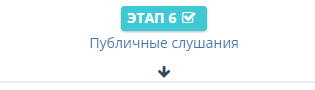 В случае необходимости заполнения полей согласно полям блока «Отказ в проведении Публичных слушаний» - заполняем все поля, иначе оставляем «пустое значение» в поле «Отказано в проведении публичных слушаний» или значение «нет».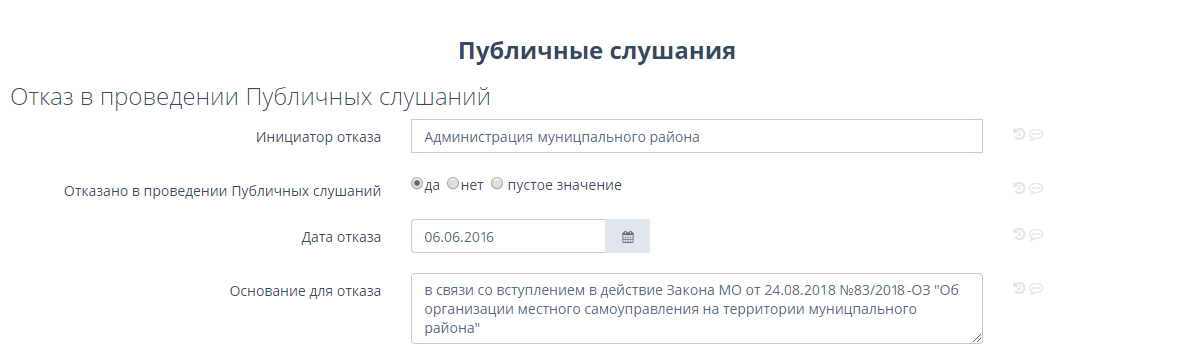 Блок «Постановление о проведении ПС». Необходимо заполнить все обязательные поля, помеченные красной звездочкой. Поле «Постановление о проведении Публичных слушаний – наименование» - содержит полное наименование указанного постановления.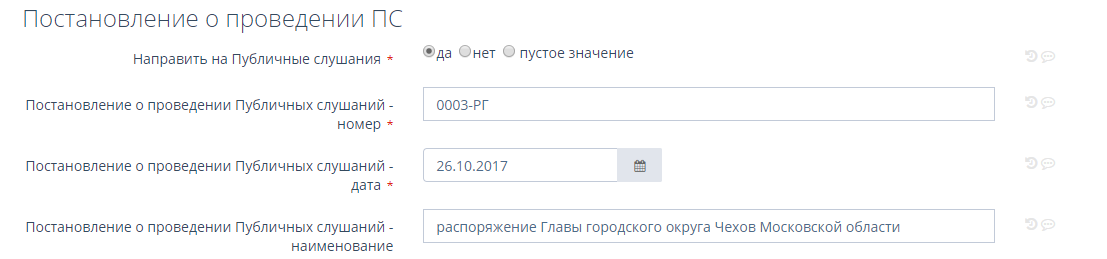 Блок «Извещение о проведении публичных слушаний в СМИ». Необходимо заполнить все поля указанного блока. Поле «Извещение о проведении публичных слушаний в СМИ – где опубликовано» должно содержать наименование печатного издания, а также номер выпуска. Поле «Извещение о проведении публичных слушаний в СМИ – где опубликовано» должно содержать полную ссылку на раздел сайта администрации или на размещенный документ.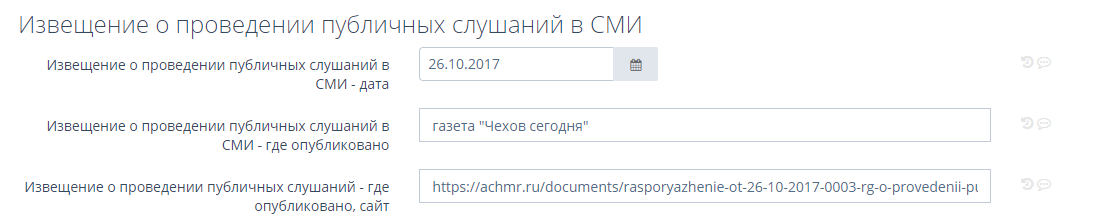 Блок «Протокол и заключение». Необходимо заполнить все поля указанного блока. Информация в полях должны быть полной, заполненной корректно. Указанная информация будет отображаться на региональном портале государственных и муниципальных услуг. Поле «Комментарий к дате и времени проведения ПС» заполняется при необходимости. Поле «Время проведение ПС» должно содержать дату и время проведения публичных слушаний, в том числе при перечислении такого времени. Поле «Место проведения ПС» должно содержать полный адрес места проведения публичных слушаний, с указанием даты.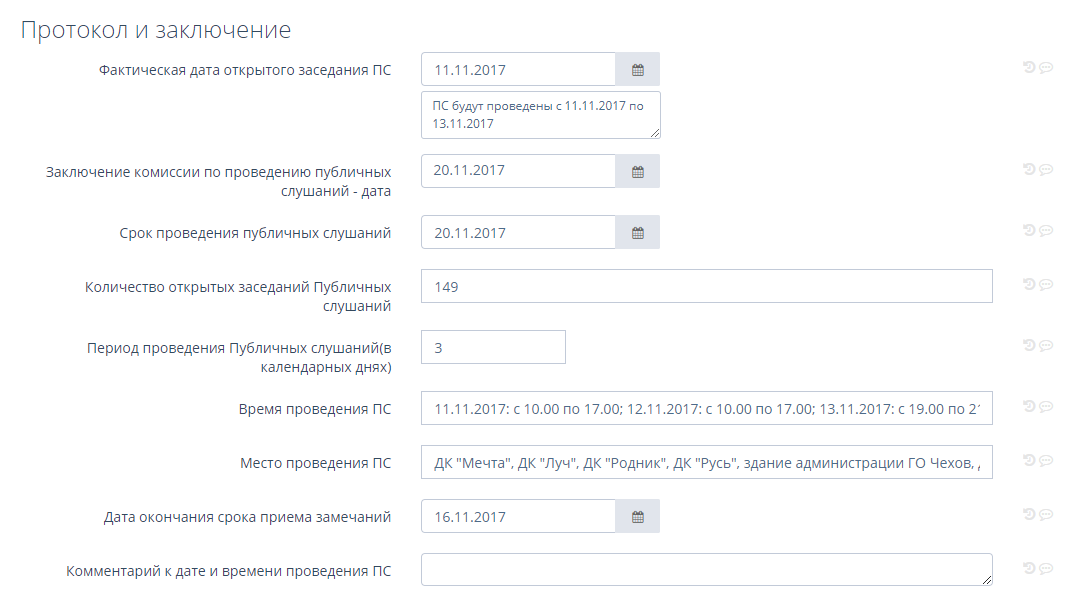 Блок «Публикация результатов в СМИ». Необходимо заполнить все поля указанного блока. Поле «Публикация извещения в СМИ – где опубликовано» должно содержать наименование печатного издания, а также номер выпуска.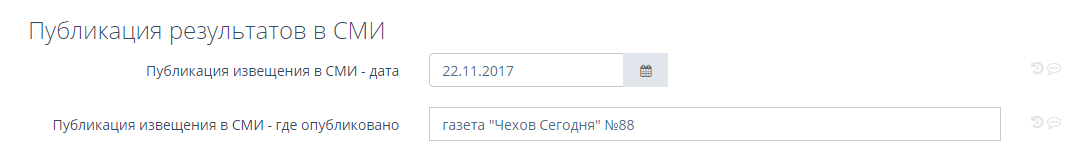 Блок «Направление в Главархитектуру». Необходимо заполнить все поля указанного блока. Заполнение полей может также осуществляться на этапе №7 «Предложения заинтересованных лиц в ходе публичных слушаний» (имеется автоматическая синхронизация блоков).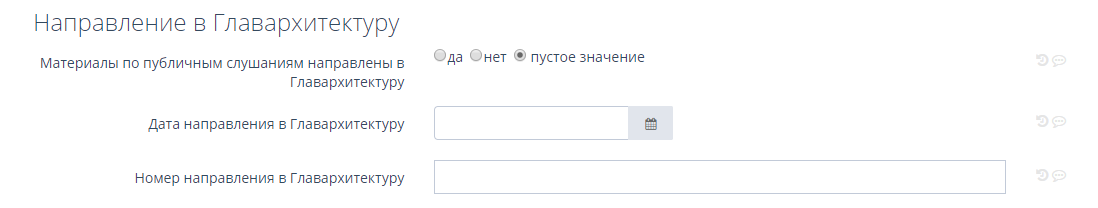 Блок «Направление на Совет депутатов». Необходимо заполнить все поля указанного блока. Заполнение полей может также осуществляться на этапе №10 «Утверждение ПЗЗ». Поле «Опубликовано на сайте» должно содержать ссылку на сайт администрации муниципального образования, где размещены утвержденные ПЗЗ. Поле «Опубликовано в газете» должно содержать наименование печатного издания, а также номер выпуска.Указанные сведения заполняются отдельным блоком для дальнейшей выгрузки сведений.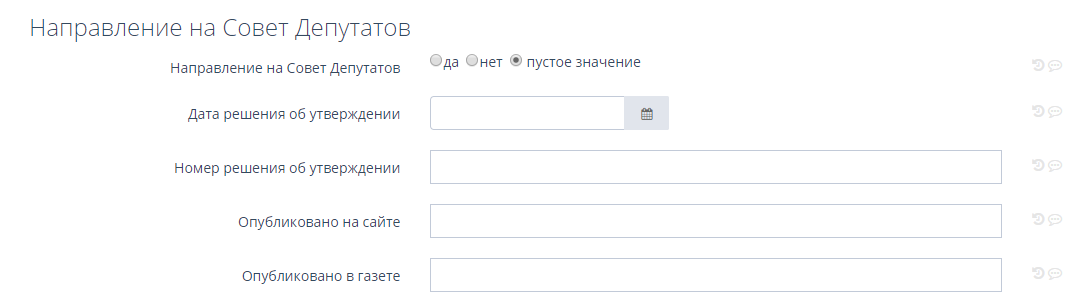 Блок «Документация». Необходимо приложить все подтверждающие документы. 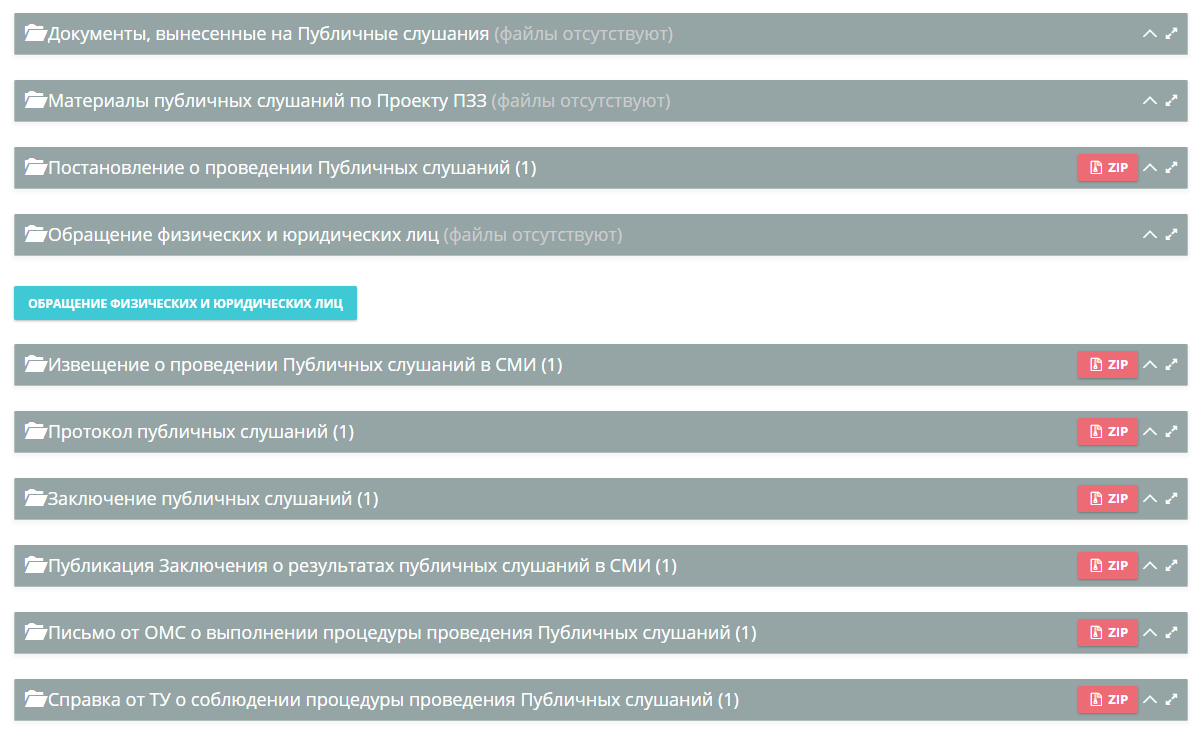 Обращаем ваше внимание на необходимость заполнения полей «Полное наименование проекта» в техпроцессах. По указанному полю будет осуществляться выбор определенного публичного слушания, на которое будут подаваться замечания и предложения от заявителя.По техпроцессу ДТП (генеральный план):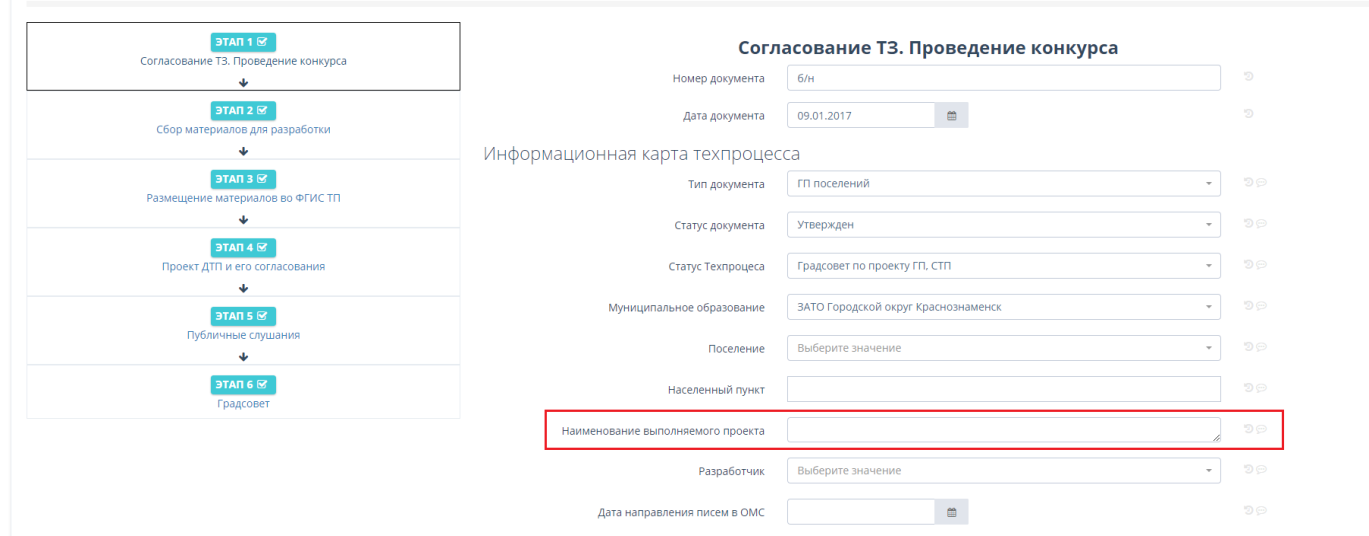 По техпроцессу ПЗЗ: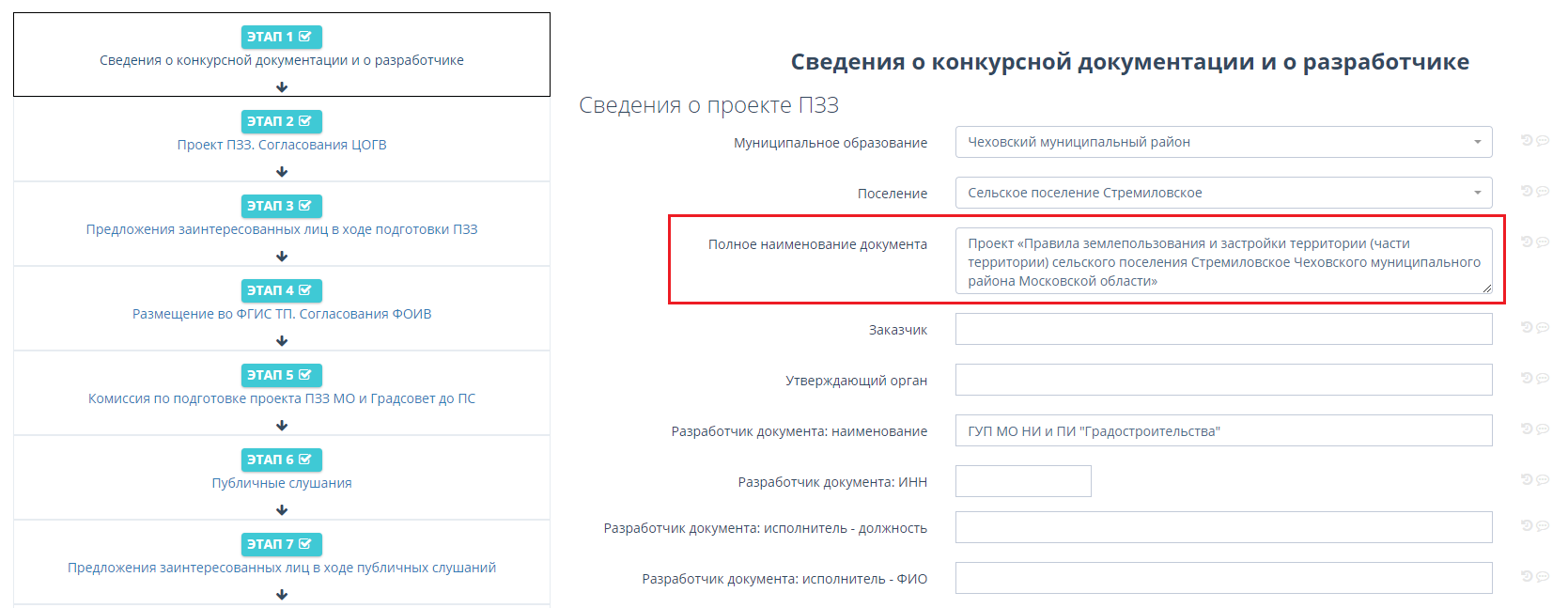 Постановление о проведении Публичных слушаний – номерПостановление Главы NN муниципального района МО № Постановление о проведении Публичных слушаний – наименование"О проведении публичных слушаний по проекту генерального плана городского поселения NN муниципального района Московской области"Извещение о проведении публичных слушаний в СМИ – где опубликованоГазета №42 (658) «Люберецкая панорама»Извещение о проведении публичных слушаний в СМИ – где опубликовано, сайтУказывается ссылка на конкретный раздел сайта администрации, где размещено извещениеВремя проведения ПС11.11.2017 с 10-00 по 17-00, 12.11.2017              с 14-00 по 17-00Место проведения ПСДК «Мечта» (11.11.2017) – Раменский район, с.Речицы, ул. Центральная, д.1;ДК «Луч» (12.11.2017) – Раменский район, с. Речицы, ул. Центральная, д.12Извещение о проведении публичных слушаний в СМИ – где опубликованоГазета №42 (658) «Люберецкая панорама»Опубликовано в газетеГазета №42 (658) «Люберецкая панорама»Опубликовано на сайтеУказывается ссылка на конкретный раздел сайта администрации, где размещено извещениеНаименование выполняемого проекта«Проект генерального плана городского округа Мытищи Московской области»Полное наименование документаПроект «Правила землепользования и застройки территории (части  территории) городского округа Мытищи Московской области»